ТАЛЬНІВСЬКА РАЙОННА РАДАЧеркаської областіР  І  Ш  Е  Н  Н  Я26.06.2020					                                          	№ 41-2/VІІПро прийняття в спільну власність  територіальних громад сіл та міста Тальнівського району  службового автотранспорту – легкового автомобіля Відповідно до статтей 43, 60 Закону України  «Про місцеве самоврядування в Україні», рішення районної ради від 26.06.2020 № 41-1/VII "Про надання  згоди  на прийняття в спільну власність  територіальних громад сіл та міста Тальнівського району  службового автотранспорту - легкового автомобіля", врахувавши лист Департаменту будівництва Черкаської обласної державної адміністрації від 22.06.2020 № 459/03.02-02, лист Комунального некомерційного підприємства «Тальнівський центр первинної медико-санітарної допомоги», висновок постійної комісії районної ради з питань комунальної власності, промисловості та регуляторної політики, районна рада ВИРІШИЛА:1. Прийняти службовий автотранспорт - легковий  автомобіль HAVAL H2, номер кузова LGWFE4A47KH909529, первісна вартість 495 326.09 (Чотириста дев’яносто п’ять тисяч триста двадцять шість гривень 09 копійок) (далі – службовий автотранспорт)  у спільну власність територіальних громад сіл та міста району в особі Тальнівської районної  ради придбаного Департаментом будівництва Черкаської обласної державної адміністрації для обслуговування медичних працівників Тальянківської амбулаторії загальної практики-сімейної медицини Комунального некомерційного підприємства «Тальнівський центр первинної медико-санітарної допомоги» Тальнівської районної ради.2. Визначити балансоутримувачем вказаного в пункті 1 службового автотранспорту та закріпити його на праві оперативного управління за  Комунальним  некомерційним  підприємством  «Тальнівський центр первинної медико-санітарної допомоги» Тальнівської районної ради  для забезпечення  медичних працівників Тальянківської амбулаторії загальної практики-сімейної медицини Комунального некомерційного підприємства «Тальнівський центр первинної медико-санітарної допомоги» Тальнівської районної ради.3. Здійснити реєстрацію транспортного засобу в сервісному центрі МВС в порядку, визначеному діючим законодавством України.4. Утворити комісію районної ради з передачі - приймання службового автотранспорту  у складі згідно з  додатком 1.5. Комунальному некомерційному підприємству «Тальнівський центр первинної медико-санітарної допомоги» Тальнівської районної ради:5.1. Утворити комісію з приймання - передачі службового автотранспорту.5.2. Здійснювати заходи щодо ефективного використання  за цільовим призначенням  та збереження переданого службового автотранспорту5.3. Забезпечити ведення бухгалтерського обліку щодо  службового автотранспорту в установленому законом порядку.6. Уповноважити голову Тальнівської районної ради ЛЮБОМСЬКУ Валентину Олександрівну та Головного лікаря Комунального некомерційного підприємства „Тальнівський центр первинної медико-санітарної допомоги“ Тальнівської районної ради ДАНИЛЮК Ганну Вікторівну  підписати акт приймання-передачі службового автотранспорту - легкового автомобіля, вказаного в пункті 1 даного рішення, від Департаменту будівництва Черкаської обласної державної адміністрації та здійснити подальшу передачу на баланс Комунального некомерційного підприємства „Тальнівський центр первинної медико-санітарної допомоги» Тальнівської районної ради відповідно до пункту 2 даного рішення за формою акту прийому-передачі згідно додатку 2 .7. Рішення вступає в силу з дня передачі та підписання Акту приймання - передачі службового автотранспорту - легкового автомобіля HAVAL H2, номер кузова LGWFE4A47KH909529, первісна вартість 495 326.09 (Чотириста дев’яносто п’ять тисяч триста двадцять шість гривень 09 копійок)   у спільну власність територіальних громад сіл та міста району в особі Тальнівської районної ради придбаного Департаментом будівництва Черкаської обласної державної адміністрації для обслуговування медичних працівників Тальянківської амбулаторії загальної практики-сімейної медицини Комунального некомерційного підприємства «Тальнівський центр первинної медико-санітарної допомоги» Тальнівської районної ради згідно рішення районної ради від 26.06.2020 № 41-1/VII "Про надання  згоди  на прийняття в спільну власність  територіальних громад сіл та міста Тальнівського району  службового автотранспорту - легкового автомобіля".8. Контроль за виконанням рішення покласти на постійну комісію районної ради  з питань комунальної власності, промисловості та регуляторної політики.Голова                                                                           Валентина ЛюбомськаДодаток 1 до рішення районної ради 26.06.2020 № 41-2/VІІСКЛАДкомісії Тальнівської районної ради з передачі - приймання   службового автотранспорту1. КАРПУК Віталій Петрович - керуючий справами виконавчого апарату районної  ради, голова комісії.Члени комісії2. БАСОК Олена Володимирівна - головний бухгалтер виконавчого апарату районної ради;3. ДІМІТРОВ Олександр Степанович - голова постійної комісії районної ради з питань бюджету та економічного розвитку, радник голови ради з питань відносин районної ради з підприємствами, установами та організаціями;4. ПОПЕРЕЧНИЙ Валентин Анатолійович - заступник голови постійної комісії районної ради з питань комунальної власності, промисловості та регуляторної політики;5. СКІЧЕНКО Сергій Володимирович - начальник відділу з питань управління комунальною власністю виконавчого апарату районної радиКеруючий справами виконавчого апарату районної ради                                           Віталій КАРПУКДодаток 2до рішення районної ради 26.06.2020 № 41-2/VІІАкт приймання – передачі Відповідно до рішення  Тальнівської районної ради  від        №    "Про прийняття в спільну власність  територіальних громад сіл та міста Тальнівського району  службового автотранспорту – легкового автомобіля",  легковий автомобіль  HAVAL H2, номер кузова LGWFE4A47KH909529, первісна вартість 495 326.09 (Чотириста дев’яносто п’ять тисяч триста двадцять шість гривень 09 копійок) передається  на баланс та закріплюється  на праві оперативного управління  за Комунальним  некомерційним  підприємством  «Тальнівський центр первинної медико-санітарної допомоги» Тальнівської районної ради для забезпечення  медичних працівників Тальянківської амбулаторії загальної практики-сімейної медицини Комунального некомерційного підприємства «Тальнівський центр первинної медико-санітарної допомоги» Тальнівської районної ради.До автомобіля додається перелік документів зазначений в  акті приймання передачі службового автотранспорту - легкового автомобіля у спільну власність територіальних громад сіл та міста району в особі Тальнівської районної ради.Даний акт складено в двох примірниках.Керуючий справамивиконавчого апарату районної ради                                           Віталій КАРПУК ЗатверджуюГоловний лікар КНП«Тальнівський ЦПМСД»________________Ганна ДАНИЛЮК«     »           2020 рокуМ.П   Затверджую Голова Тальнівської районної ради______________Валентина  ЛЮБОМСЬКА«      »        2020 року М.П.Передали:комісія Тальнівської районної радиПрийняли: комісія КНП «Тальнівський ЦПМСД»Голова комісії:  ______________(підпис)Голова комісії: _____________(підпис)Члени комісії:Члени комісії:_____________(підпис)_____________(підпис)_____________(підпис)_____________(підпис)_____________(підпис)_____________(підпис)_____________(підпис)_____________(підпис)______________(підпис)_____________(підпис)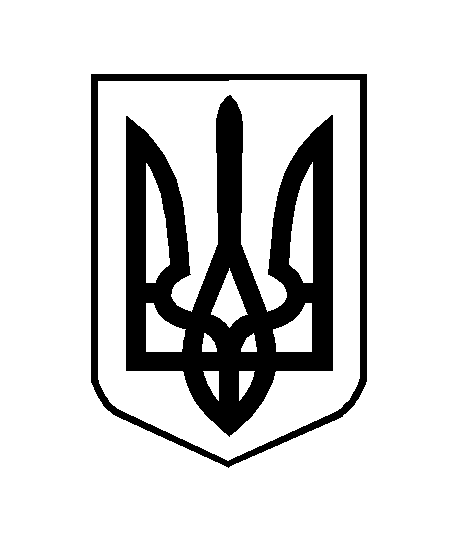 